Saraswati Yoga Studio 122 Robin Hood Lane Sutton	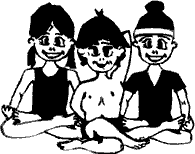 Yoga for children with SEN during October 2018 Half Term   Fun, energising and relaxing yoga class for children with SEN & their parent/carer Yoga is good for general health, strength, balance, concentration and mood.It can help ease asthma, allergies, hyperactivity and anger and improve sensory processing and spatial awareness.The following class will be held onThursday 25th October 20189.00am-9.45am - £7.00 per sessionAs numbers are limited, this class must be pre-booked and paid in advance.To book a place or for further details please contact Laura at l.hopson2@virginmedia.com or on 07905504818  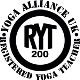 